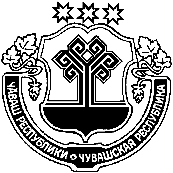 В целях предотвращения самовольной установки нестационарных объектов движимого имущества на территории Красночетайского  муниципального округа Чувашской Республики, в соответствии с Земельным кодексом Российской Федерации, Гражданским кодексом Российской Федерации, Водным кодексом Российской Федерации, с Федеральным законом «Об общих принципах организации местного самоуправления в Российской Федерации» от 06.10.2003 года № 131-ФЗ, Уставом Красночетайского  муниципального округа Чувашской Республики, администрация Красночетайского  муниципального округа Чувашской Республики п о с т а н о в л я е т:1. Утвердить Правила использования водных объектов для рекреационных целей на территории Красночетайского  муниципального округа Чувашской Республики, согласно приложению. 2. Контроль за исполнением настоящего постановления возложить на заместителя главы администрации муниципального округа по экономике, сельскому хозяйству и экологии - начальник отдела экономики, инвестиционной деятельности, земельных и имущественных отношений. 3. Настоящее постановление вступает в силу после опубликования в информационном издании «Вестник Красночетайского муниципального округа».И.о. главы Красночетайскогомуниципального округа                                                                          И.Н. ЖивоевПодготовил:Главный специалист-эксперт отдела правового обеспечения                                                      В.В. МихеевПриложение к постановлению Администрации  Красночетайского  муниципального округа                                                                                                                                                         от 24.04.2024 №348  Правила использования водных объектов для рекреационных целей на территории Красночетайского  муниципального округа Чувашской Республики (далее – Правила)
Основные Положения1.1. Настоящие Правила регламентируют использование водных объектов для рекреационных целей (туризма, физической культуры и спорта, организации отдыха и укрепления здоровья граждан, в том числе организации отдыха детей и их оздоровления) осуществляются в соответствии с Водным кодексом Российской Федерации от 03.06.2006 № 74-ФЗ (ред. от 25.12.2023) (с изм. и доп., вступ. в силу с 30.12.2023), иными федеральными законами и правилами использования водных объектов для рекреационных целей. 1.2. В Правилах используются следующие основные понятия:- акватория - водное пространство в пределах естественных, искусственных или условных границ;- водное хозяйство - виды экономической и иной деятельности по изучению, использованию, охране водных объектов, а также по предотвращению негативного воздействия вод и ликвидации его последствий;- водные ресурсы - поверхностные и подземные воды, которые находятся в водных объектах и используются или могут быть использованы;- водный объект - природный или искусственный водоем, водоток либо иной объект, постоянное или временное сосредоточение вод в котором имеет характерные формы и признаки водного режима;- водный режим - изменение во времени уровней, расхода и объема воды в водном объекте;- водный фонд - совокупность водных объектов в пределах территории Российской Федерации;- водопользователь - физическое лицо или юридическое лицо, которым предоставлено право пользования водным объектом;- водохозяйственная система - комплекс водных объектов и предназначенных для обеспечения рационального использования и охраны водных ресурсов гидротехнических сооружений;- донный грунт - грунт дна водных объектов, извлеченный при проведении дноуглубительных, гидротехнических работ, строительстве, реконструкции, эксплуатации гидротехнических и иных сооружений, искусственных островов, установок, расположенных на водных объектах, создании и содержании внутренних водных путей Российской Федерации, предотвращении негативного воздействия вод и ликвидации его последствий и в иных случаях, установленных федеральными законами;- дренажные воды - воды, отвод которых осуществляется дренажными сооружениями для сброса в водные объекты;- использование водных объектов (водопользование) - использование различными способами водных объектов для удовлетворения потребностей Российской Федерации, субъектов Российской Федерации, муниципальных образований, физических лиц, юридических лиц;- негативное воздействие вод - затопление, подтопление или разрушение берегов водных объектов;- охрана водных объектов - система мероприятий, направленных на сохранение и восстановление водных объектов;- сточные воды - дождевые, талые, инфильтрационные, поливомоечные, дренажные воды, сточные воды централизованной системы водоотведения и другие воды, отведение (сброс) которых в водные объекты осуществляется после их использования или сток которых осуществляется с водосборной площади.- зона рекреации водного объекта - это водный объект или его участок с прилегающим к нему берегом, используемые для массового отдыха населения и купания.2. Требования к определению водных объектов или их частей, предназначенных для использования в рекреационных целях.2.1. Водные объекты или их части, предназначенные для использования в рекреационных целях определяются нормативно-правовым актом администрации Красночетайского  муниципального округа Чувашской Республики в соответствии с действующим законодательством.2.2. Береговая территория зоны рекреации водного объекта должна соответствовать санитарным и противопожарным нормам и правилам.Зоны рекреации водных объектов располагаются на расстоянии не менее 500 м выше по течению от мест выпуска сточных вод, не ближе 250 м выше и 1000 м ниже портовых гидротехнических сооружений, пристаней, причалов, нефтеналивных приспособлений.В местах, отведенных для купания и выше их по течению до 500 м, запрещается стирка белья и купание животных.Площадь водного зеркала в месте купания при проточном водоеме должна обеспечивать не менее 5 кв. м на одного купающегося, а на непроточном водоеме - 10 – 15 кв. м. На каждого человека должно приходиться не менее 2 кв. м площади пляжа. В местах, отведенных для купания, не должно быть выхода грунтовых вод, водоворота, воронок и течения, превышающего 0,5 м в секунду. Границы плавания в местах купания обозначаются буйками оранжевого цвета, расположенными на расстоянии 25 - 30 м один от другого и до 25 м от мест с глубиной 1,3 м.Дно участка должно иметь постепенный уклон до глубины двух метров, без ям, уступов, свободно от водных растений, коряг, камней, стекла и других предметов.Пляж должен отвечать установленным санитарным требованиям.Перед началом купального сезона дно водоема до границы плавания должно быть обследовано водолазами и очищено от водных растений, коряг, камней, стекла и др., иметь постепенный скат без уступов до глубины 1,75 м, при ширине полосы от берега не менее 15 м.2.3. Зоны рекреации водных объектов оборудуются стендами с извлечениями из настоящих Правил, материалами по профилактике несчастных случаев на воде, данными о температуре воды и воздуха, обеспечиваются в достаточном количестве лежаками, тентами, зонтами для защиты от солнца.2.4. В зонах рекреации водных объектов в период купального сезона возможна организация дежурства медицинского персонала для оказания медицинской помощи пострадавшим на воде. Зоны рекреации водного объекта, как правило, должны быть радиофицированы, иметь телефонную связь и обеспечиваться городским транспортом. Продажа спиртных напитков в местах массового отдыха у воды категорически запрещается.2.5. Запрещается:- Купаться в местах, где выставлены щиты (аншлаги) с предупреждениями и запрещающими надписями.- Купаться в необорудованных, незнакомых местах.- Заплывать за буйки, обозначающие границы плавания.- Подплывать к моторным, парусным судам, весельным лодкам и другим плавсредствам. - Прыгать в воду с катеров, лодок, причалов, а также сооружений, не приспособленных для этих целей.- Загрязнять и засорять водоемы.- Распивать спиртные напитки, купаться в состоянии алкогольного опьянения.- Приводить с собой собак и других животных.- Оставлять на берегу, в гардеробах и раздевальнях бумагу, стекло и другой мусор.- Играть с мячом и в спортивные игры в не отведенных для этих целей местах, а также допускать в воде шалости, связанные с нырянием и захватом купающихся.- Подавать крики ложной тревоги.- Плавать на досках, бревнах, лежаках, автомобильных камерах, надувных матрацах.- При обучении плаванию ответственность за безопасность несет преподаватель (инструктор, тренер, воспитатель), проводящий обучение или тренировки- Обучение плаванию должно проводиться в специально отведенных местах.- Каждый гражданин обязан оказать посильную помощь терпящему бедствие на воде.Должна систематически проводиться разъяснительная работа по предупреждению несчастных случаев на воде с использованием радио, трансляционных установок, стендов, фотовитрин с профилактическим материалом.2.6. Указания представителей Государственной инспекции по маломерным судам в части принятия мер безопасности на воде для администрации зон рекреации водных объектов, баз отдыха и плавательных бассейнов являются обязательными.3. Требования к определению зон отдыха и других территорий, включая пляжи, связанных с использованием водных объектов или их частей для рекреационных целей3.1. К местам (зонам) массового отдыха населения следует относить территории, выделенные в генпланах решениях представительного органа местного самоуправления для организации курортных зон, размещения санаториев, домов отдыха, пансионатов, баз туризма, дачных и садово-огородных участков, организованного отдыха населения (городские пляжи, парки, спортивные базы и их сооружения на открытом воздухе).3.2. Местом (зоной) массового отдыха (далее – место отдыха) является общественное пространство, участок озелененной территории, выделенный в соответствии с действующим законодательством, соответствующим образом обустроенный для  интенсивного использования в целях рекреации, а также комплекс временных и постоянных сооружений, расположенных на этом участке и несущих функциональную нагрузку в качестве объектов и оборудования места отдыха и относящихся к объектам и элементам благоустройства территории, а также малых архитектурных форм.Места отдыха могут иметь водный объект или его часть, используемые или предназначенные для купания, спортивно-оздоровительных мероприятий и иных рекреационных целей.3.3. Решение о создании новых мест отдыха принимается администрацией Красночетайского  муниципального округа Чувашской Республики в соответствии с Генеральным планом, Правилами землепользования и застройки территории Красночетайского  муниципального округа Чувашской Республики. 3.4. При обеспечении зона рекреации питьевой водой, необходимо обеспечить её соответствие требованиям «ГОСТ Р 51232-98. Государственный стандарт Российской Федерации. Вода питьевая. Общие требования к организации и методам контроля качества».При установке душевых установок – в них должна подаваться питьевая вода (п. 2.7 ГОСТ 17.1.5.02-80).При устройстве туалетов должно быть предусмотрено канализование с отводом сточных вод на очистные сооружения. При отсутствии канализации необходимо устройство водонепроницаемых выгребов. При устройстве пляжей - на пляже должно быть предусмотрено помещение медицинского пункта и спасательной станции с наблюдательной вышкой.Контейнеры для мусора должны располагаться на бетонированных площадках с удобными подъездными путями. Вывоз мусора следует осуществлять ежедневно.Вблизи зоны рекреации должно быть предусмотрено устройство открытых автостоянок личного и общественного транспорта.Открытые автостоянки вместимостью до 30 автомашин должны быть удалены от границ зоны рекреации на расстояние не менее 50 м, вместимостью до 100 автомашин - не менее 100 м, вместимостью свыше 100 автомашин - не менее 200 м.Санитарно-защитные разрывы от зоны рекреации до открытых автостоянок должны быть озеленены.4.Требования к срокам открытия и закрытия купального сезонаС наступлением летного периода, при повышении температуры воздуха в дневное время выше 18 % и установлении комфортной температуры воды в зоне рекреации водных объектов, нормативно–правовым актом Администрации Красночетайского  муниципального округа Чувашской Республики определяются сроки открытия и закрытия купального сезона.5. Порядок проведения мероприятий, связанных с использованием водных объектов или их частей для рекреационных целей5.1. В соответствии с требованиями статьи 18 (п.п. 1, 3) Федерального закона от 30.03.1999 №52-ФЗ «О санитарно-эпидемиологическом благополучии населения»:- водные объекты используемые в целях питьевого и хозяйственно-бытового водоснабжения, а также в лечебных, оздоровительных и рекреационных целях, в том числе водные объекты, расположенные в границах городских и сельских населенных пунктов (далее - водные объекты), не должны являться источниками биологических, химических и физических факторов вредного воздействия на человека. Критерии безопасности и (или) безвредности для человека водных объектов, в том числе предельно допустимые концентрации в воде химических, биологических веществ, микроорганизмов, уровень радиационного фона устанавливаются санитарными правилами.5.2. Использование водного объекта в конкретно указанных целях допускается при наличии санитарно-эпидемиологического заключения о соответствии водного объекта санитарным правилам и условиям безопасного для здоровья населения использования водного объекта.5.3. Для охраны водных объектов, предотвращения их загрязнения и засорения устанавливаются в соответствии с законодательством Российской Федерации согласованные с органами, осуществляющими федеральный государственный санитарно-эпидемиологический надзор, нормативы предельно допустимых вредных воздействий на водные объекты, нормативы предельно допустимых сбросов химических, биологических веществ и микроорганизмов в водные объекты.5.4. Органы исполнительной власти субъектов Российской Федерации, органы местного самоуправления, индивидуальные предприниматели и юридические лица в случае, если водные объекты представляют опасность для здоровья населения, обязаны в соответствии с их полномочиями принять меры по ограничению, приостановлению или запрещению использования указанных водных объектов.5.5. В соответствии с п. 1.1 ст. 50 «Водного кодекса Российской Федерации» от 03.06.2006 № 74-ФЗ использование акватории водных объектов для рекреационных целей, в том числе для эксплуатации пляжа, могут осуществлять водопользователи и правообладатели земельных участков, расположенных в пределах береговой полосы водного объекта.5.6. Юридическим лицам и индивидуальным предпринимателям, эксплуатирующим береговые полосы водных объектов в рекреационных целях, необходимо обеспечить получение санитарно-эпидемиологического заключения о соответствии водного объекта санитарным правилам и нормативам. Срок действия санитарно-эпидемиологического заключения устанавливается на летний сезон.Для получения санитарно-эпидемиологического заключения на использование водного объекта в рекреационных целях заявителю необходимо представить в Управление Роспотребнадзора по Чувашской Республики заявление и экспертное заключение по результатам экспертизы, проведенной Федеральным бюджетным учреждением здравоохранения «Центр гигиены и эпидемиологии в Чувашской Республике-Чувашии» или иной аккредитованной организацией, на основании результатов лабораторных исследований качества воды водного объекта, планируемого к осуществлению рекреационной деятельности, и качества почвы (песка) с территории пляжа.5.7. На территории Красночетайского  муниципального округа Чувашской Республики территориальным отделам Управления по благоустройству и развитию территорий администрации Красночетайского муниципального округа Чувашской Республики необходимо ежегодно  организовывать «пляжный  сезон» в установленных зонах рекреации, подготовить и заключить договора водопользования, на основании которых в соответствии с пунктами 1 или 3 части 2 статьи 11, статьями 15, 47, 49 и 50 Водного кодекса Российской Федерации водные объекты или их части, находящиеся в федеральной собственности, собственности субъектов Российской Федерации или собственности муниципальных образований (далее - водный объект), предоставляются в пользование в целях: использования акватории водных объектов для эксплуатации пляжей правообладателями земельных участков, находящихся в государственной или муниципальной собственности и расположенных в границах береговой полосы водного объекта общего пользования.Требования к определению зон купания и иных зон, необходимых для осуществления рекреационной деятельности Места отдыха создаются в рекреационных зонах в соответствии с Земельным, Водным, Лесным  и Градостроительным кодексами Российской Федерации.   Места отдыха включают в себя зоны отдыха, места выхода на лед, пляжи, места для купания, спортивные объекты на воде, объекты и сооружения для принятия оздоровительных и профилактических процедур.   Объекты инфраструктуры мест отдыха, используемые на территории и акватории, оборудование и изделия должны удовлетворять требованиям соответствующих технических регламентов, национальных стандартов и сводов правил. Услуги, оказываемые в местах отдыха, должны соответствовать требованиям национальных стандартов. Места отдыха должны обслуживаться квалифицированным персоналом. Для каждого места отдыха устанавливают ответственного эксплуатанта. В местах отдыха устанавливают режимы работы, правила и требования по эксплуатации, а также состав, дислокацию и зону ответственности водно-спасательных станций и постов. Места отдыха могут создаваться на одном или нескольких земельных участках и акваторий водных объектов. Территории и водные объекты должны иметь достаточную рекреационную емкость. Расчеты проводятся специализированными организациями. В местах отдыха проводят мониторинг их состояния на соответствие требованиям настоящего стандартаВодопользователь, осуществляющий пользование водным объектом или его участком в рекреационных целях, обязан осуществлять мероприятия по охране водного объекта, предотвращению его от загрязнения, засорения и истощения, а также меры по ликвидации последствий указанных явлений в соответствии с Водным кодексом  и другими федеральными законами.7. Требования к охране водных объектов7.1. Собственники водных объектов осуществляют мероприятия по охране водных объектов, предотвращению их загрязнения, засорения и истощения вод, а также меры по ликвидации последствий указанных явлений. Охрана водных объектов, находящихся в федеральной собственности, собственности субъектов Российской Федерации, собственности муниципальных образований, осуществляется исполнительными органами государственной власти или органами местного самоуправления в пределах их полномочий в соответствии со статьями 24 - 27 Водного кодекса Российской Федерации.7.2. К полномочиям администрации Красночетайского муниципального округа Чувашской Республики в отношении водных объектов, находящихся в собственности Красночетайского муниципального округа Чувашской Республики, относятся:1) владение, пользование, распоряжение такими водными объектами;2) осуществление мер по предотвращению негативного воздействия вод и ликвидации его последствий;3) осуществление мер по охране таких водных объектов;4) установление ставок платы за пользование такими водными объектами, порядка расчета и взимания этой платы.8. Иные требования, необходимые для использования и охраны водных объектов или их частей для рекреационных целей.8.1. Использование акватории водных объектов, необходимой для эксплуатации пляжей правообладателями земельных участков, находящихся в государственной или муниципальной собственности и расположенных в границах береговой полосы водного объекта общего пользования, а также для рекреационных целей физкультурно-спортивными организациями, организациями отдыха детей и их оздоровления, туроператорами или турагентами, осуществляющими свою деятельность в соответствии с федеральными законами, организованного отдыха ветеранов, граждан пожилого возраста, инвалидов, осуществляется на основании договора водопользования, заключаемого без проведения аукциона.8.2. Архитектурно-строительное проектирование, строительство, реконструкция, ввод в эксплуатацию и эксплуатация зданий, строений, сооружений для рекреационных целей, в том числе для обустройства пляжей, осуществляются в соответствии с водным законодательством и законодательством о градостроительной деятельности.8.3. Установление границ водоохранных зон и границ прибрежных защитных полос водных объектов, включая обозначение на местности посредством специальных информационных знаков на территориях, используемых для рекреационных целей (туризма, физической культуры и спорта, организации отдыха и укрепления здоровья граждан, в том числе организации отдыха детей и их оздоровления), осуществляется в порядке, установленном Правительством Российской Федерации. 8.4. При использовании водных объектов физические лица, юридические лица обязаны осуществлять водохозяйственные мероприятия в соответствии с Водным кодексом Российской Федерации и другими федеральными законами, а также правилами охраны поверхностных водных объектов и правилами охраны подземных водных объектов, утвержденными Правительством Российской Федерации.ЧĂВАШ РЕСПУБЛИКИХĔРЛĔ ЧУТАЙ МУНИЦИПАЛЛӐ ОКРУГӖН АДМИНИСТРАЦИЙĕЧУВАШСКАЯ РЕСПУБЛИКААДМИНИСТРАЦИЯ  КРАСНОЧЕТАЙСКОГО МУНИЦИПАЛЬНОГО ОКРУГАЙ Ы Ш Ӑ Н У 24.04.2024    348  №Хĕрлĕ Чутай салиПОСТАНОВЛЕНИЕ24.04.2024   № 348село Красные ЧетаиОб утверждении Правил использования водных объектов для рекреационных целей на территории Красночетайского  муниципального округа Чувашской Республики 